Муниципальное автономное образовательное учреждениедополнительного образования детейЦентр детского творчества станицы ВыселкиМО Выселковский районПроектКазачья старина Ирклиевского куреня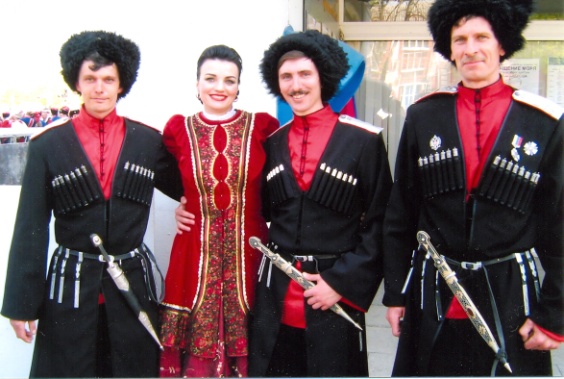 ст. Выселки2013 год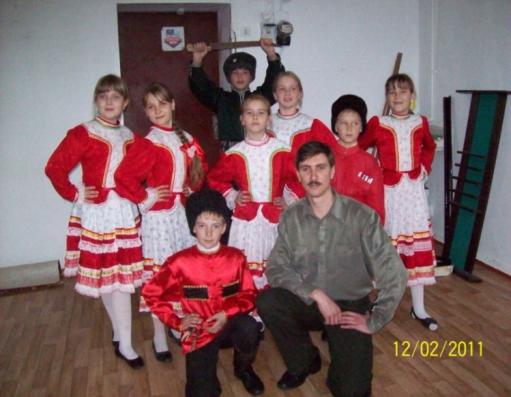 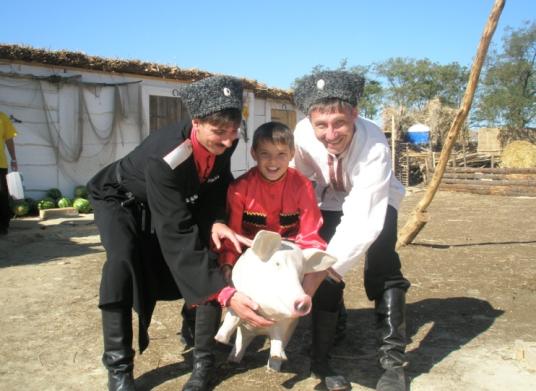 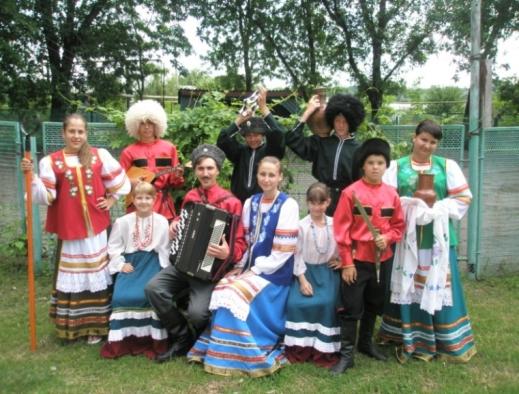 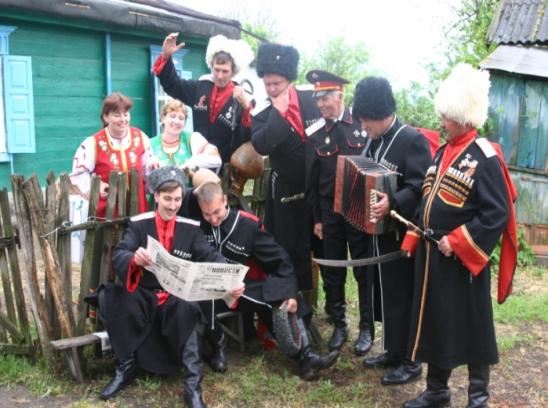 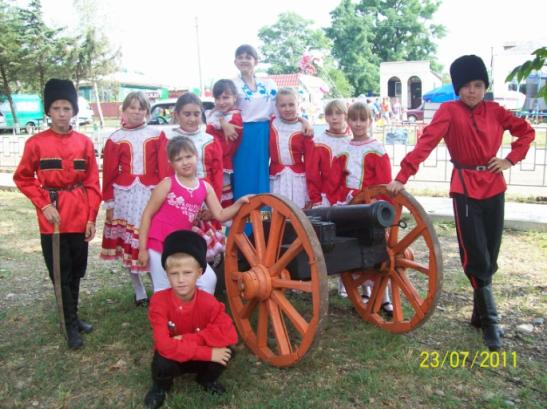 Автор проекта: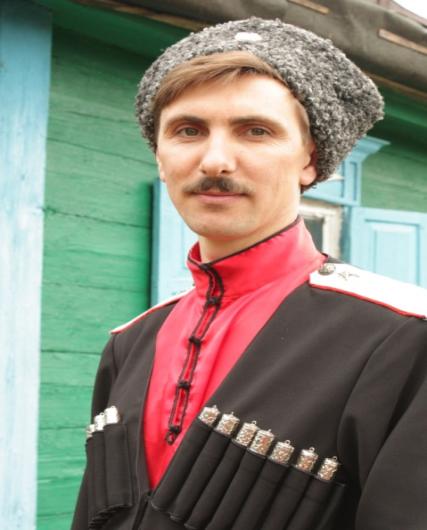 Бухавец  Вячеслав Алексеевичпедагог дополнительногообразования муниципального автономного образовательногоучреждения дополнительного образования детей Центра детского творчества станицы Выселки МОВыселковский районНазвание организации: МАОУДОД ЦДТ станицы Выселки МО Выселковский районАдрес организации: станица Выселки, ул. Ленина, 65Цель проекта:формирование национального стиля мышления ребенка на основе изучения традиционной культуры казачества на занятиях ансамбля народной казачьей песниИстория осуществления проекта: данный проект реализуется впервые, но является составной частью деятельности художественно-эстетической направленности МАОУДОД ЦДТКраткое содержание проекта:1.История Ирклиевского куреня;2. Казачий уклад;3. Фольклор:   - были и былички;   - казачьи байки;   - пословицы и поговорки.Цель проекта:формирование национального стиля мышления ребенка на основе изучения традиционной культуры казачества на занятиях ансамбля народной казачьей песни.Задачи проекта:- привитие интереса к песенной   культуре черноморского казачества;- приобщение детей к истокам народной культуры на основе местного фольклора, формирование бережного отношения и любви к ней;- воспитание национального самосознания;- воспитание у детей чувства сопричастности к своему народу, к его истории и культуре.Этапы работы над проектомПодготовительный этап    1. Определение темы и цели проекта, формирование        задач;     2. Определение необходимого объема знаний                 для осуществления проекта;     3. Составление плана работы по реализации  проекта.2.    Конструкторский этап     1. Рассмотрение вариантов выполнения проекта;     2. Сбор и обработка требуемой информации          по литературным и другим источникам.  Рефлексивно-оценочный этап     1. Коллективное обсуждение и содержательная оценка          процесса работы и результата.Предварительная защита проекта в коллективеОписание проблемы, на решение которой     направлен проектФольклор – коллективное творчество народа, вобравшее  в себя его вековой жизненный опыт и знание. Обращение к фольклору сегодня имеет глубокий социальный смысл, являясь средством эстетического, нравственного и патриотического воспитания детейВ кубанских станицах с каждым годом все меньше остается носителей традиционной культуры,  то есть людей старшего поколения. С их уходом уходит и сама культура. И если эту культуру не подхватить и не сохранить, мы исчезнем как народ, превратившись в однородное население «Иванов,  родства своего не помнящих».В.Г. Захарченко говорит: «Если сейчас не познакомить детей с нашей народной культурой, то в скором времени песня Кубанского хора станут им непонятны и чужды».   Многие годы я занимаюсь детскими народными ансамблями. Чтобы дети поняли суть казачьей песни, необходимо знать казачью историю, быть и нравы,  и конечно,  кубанский диалект – наша кубанскую балачку.Ведьпесни, составляющие репертуар моего ансамбля, это песни, бытующие в станице, песни Черноморских казаков. Текст песен на украинском диалекте. И тут встает проблема. Во-первых, не во всех семьях балакают. Во-вторых, даже в тех семьях, где взрослые употребляют диалект, детям запрещают на нем говорить, считая это бескультурием, а без знания диалекта не понятен смысл песен.   К примеру, в казачьей песне поется:       Ой, за гаем, гаем       Гаем зэлэнэнькым       Там орала дивчинонька       Волыком чорнэнькым.   Не зная диалекта можно посчитать, что дивчина орала, т.е. кричала во все горло как вол. На самом же деле – орать  значит пахать поле, орач – пахарь. Вот дивчина и пахала волом – быком.	На решение этой проблемы и направлен мой проект, чтобы дети заинтересовались народной культурой Кубани и продолжали ее традиции.Чтобы познакомить детей с традиционной казачьей культурой, необходимо было заставить их со вниманием посмотреть, а что сегодня еще сохранились вокруг нас от первых казаков-переселенцев. Так сказать, «живая старина нашего куреня». А это и происхождение названия станицы, и почему речка, на которой она стоит, называется «Заразная». Это и песни, которые еще поёт на гуляньях старшее поколение, и бытующие в станице колоритные пословицы и поговорки, а еще сохранившиеся бабушкины иконы, рушники и чугунки. Вся эта «живая старина» собиралась мною у старожилов и к этому делу, что очень важно, подключились дети. Они собрали множество предметов материальной культуры: утюги, самовары и даже колокольчик со станичного храма,  некогда разрушенного. А в процессе сбора ребята узнали, что они являются потомками казаков,  и еще с большим интересом стали изучать казачью старину. Ожидаемые результаты:Выпуск сборника «Казачья старина Ирклиевского куреня» и использование  данного материала в работе для привития интереса к песенной   культуре черноморского казачества;Приобщение детей к истокам народной культуры на основе        местного фольклора;Повышение интереса детей и их родителей к миру традиционной Кубанской культуры;Воспитание творчески активной личности.Респонденты: старожилы ст. Ирклиевской, потомственные казаки   Азаренко Любовь Петровна, Торюша Таисия Ивановна, Мороз Таисия Ивановна, Скрипник Таисия Ивановна, Савченко Вера Ивановна,  Черный Савелий Павлович, Колодка Никифор Никифорович, Мысак Григорий Кузьмич. Были и участники ансамбля Ирклиевского дома культуры.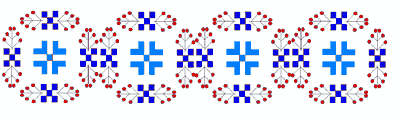 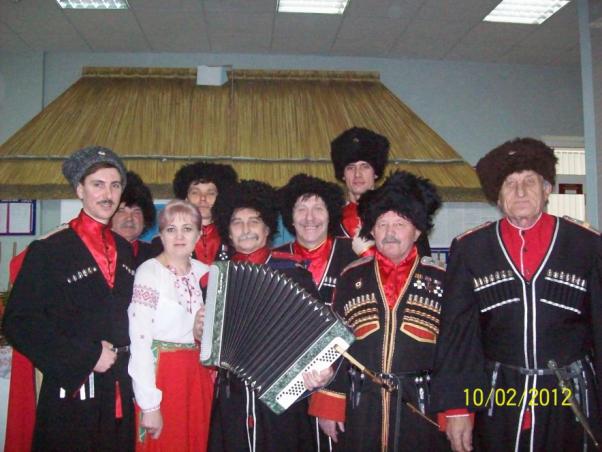 Раздел «История Ирклиевского куреня»Без преувеличения традиционную культуру можно назвать живой связующей нитью между поколениями: ведь и само слово «традиция» в переводе с латинского – «передача». Распад традиционной культуры ведет к духовной гибели этноса (народа), а затем и к его физическому исчезновению с этнографической карты мира. Самым сложным в процессе возрождения традиционной культуры является механизм естественной преемственности между поколениями.   Информацию для книги черпал (собирал) у старожилов станицы. Начнем с истории станицы. Почему речка, на которой она стоит, носит название «Заразная»? Оказалось, что в пяти километрах от станицы было первое поселение Ирклиевского куреня, в котором случилось моровое поветрие, которое выкосило половину куреня. Оставшиеся в живых, стали селиться в пяти километрах от заразного места, с того времени начали называть речку «Заразной». Корни Ирклиевского куреня нашли на Украине. Городок Ирклиев и ныне существует в Черкасской области. Жители того городка и основали вЗапорожской Сечи Ирклиевский курень.   Раньше каждую зажиточную хату украшала картина «Казак Мамай». Как для русского народа любим образ богатыря Ильи Муромца, так для казачества дорог Мамай.  Поиск картины с изображением казака Мамая в самой станице не дал результатов, в эпоху расказачивания эта картина была уничтожена. К  имени исторического персонажа татарского хана он не имеет отношение. Казак носит древнее христианское имя греческого происхождения – Мамас. На Руси оно изменилось вМамай.. На картине изображен казак с длинными усами и чубом, закрученным за ухо. Сидел он под дубом с бандурою в руках. Перед казаком стоял штоф с горилкой и стаканом. Тут же шапка, сабля и пистоль, за спиной конь. Словом, все атрибуты казацкой воинской чести и славы. А под картиной  - текст, песня казака Мамая, в ней он излагает главные принципы казачества: воля, товарищество, готовность отдать жизнь за православную веру.	  В героической истории казачества немалый след оставили и наши станичники. В первую мировую войну 40 ирклиевчан были награждены Георгиевскими крестами. Многие станичники открыли для себя подвиги своих предков, благодаря архивным данным, найденными мною в краевом архиве, и вот о чем они сообщают: приказный Беляк Григорий Антонович «был окружен двумя эскадронами турок, пробился и присоединился к своим. Приказ от января 1917года. А приказный Мартыненко  Евдоким  удостоился получить высокую награду из рук самого Императора Николая. Приказ от 5 декабря 1914 года «На высочайшем смотру Государь Император высочайше соизволил наградить Георгиевским крестом 4 степени». Раздел «Казачий уклад: нравы и обычаи», рассказывает о казачьих обычаях, бытующих в станице в 19 веке. Например, почему на людях казак никогда не брал жену под руку, а детей на руки. Люди, не знавшие казачьи обычаи, видели в этом грубость и черствость. А дело было в другом. Ни у одного народа не было столько вдов и сирот, сколько у казаков. И вот, дабы не обидеть вдову, которую уже никто не мог взять под руку, казак на людях и своей жене не оказывал такого внимания. И чтобы не обожгла обида сердце сироты, которого уже никто не мог взять на руки, казак и своих детей не баловал этим на людях. В этом проявлялся неписаный закон высокой морали.  Следующий  раздел включает в себя фольклор – это были и былички, казачьи байки, пословицы и поговорки. Пословицы и поговорки были разбиты на подразделы, например: Женитьба «У хорошей жинки и свыня господынька» «Нэхай грэчка будэ мак, абы жинки було так».Бедность-богатство«Бидность учэ, а щастье портэ»«Богатому нэспыться, вин вора боиться»Труд«Поробышь до поту, так и поесышь в охоту»«Зима спросэ, шолитомробыв»Житье-бытье«Прыйшла Покрова – зарэвиладивка, як корова»«Жить надийся, а умырать готовся»Байки, отражающие весь казачий колоритный юмор и нравоучения.«Рос у батьки сын……»В программу занятий с детворой я включаю народные игры, когда необходима динамическая пауза. Игры эти также записаны от старожилов. Как аккомпанемент для песен дети используют бубны, тарахтушки и свистульки. К слову о свисте: свист у славян – признак радости и веселья, поэтому его используют в песнях и плясках. Считалось, что свистом отпугивается горе, печаль и всякая нечистая сила, а вот пословица «Не свисти – денег не будет» пришла из еврейского народа. Для казаков свист – боевое шумовое оружие. Известно, когда шла конная атака – «казачья лава» казаки своим гиканьем и свистом наводили ужас на врага, который в панике разбегался, поэтому своих казачат я обучаю свисту.Традиционно наши дети Рождествуют в Храме, затем идут в дома станичников, неся радостную весть о родившемся Христе. Колядки, которые поют дети,  также собраны в станице. Детей уже ждут, с радостью принимают и щедро одаривают. Значит наши усилия дали положительный результата – традиционная культура возвращается в быт и несут ее наши дети. Собранные мною материалы по традиционной культуре широко используются воспитанниками, педагогами кубановедения а также студентами.   Работа по сбору фольклора продолжается. И в эту работу включился не только мой ансамбль, но  и мои коллеги,  казаки станичного общества. И пока дети поют песни своих предков, носят Рождественскую звезду и Христославят, есть надежда, что мы не исчезнем как народ,  и верна будет пословица «Казачьему роду – не будет переводу!»Наш адрес:индекс 353100Краснодарский край,станица Выселки,ул. Ленина, 65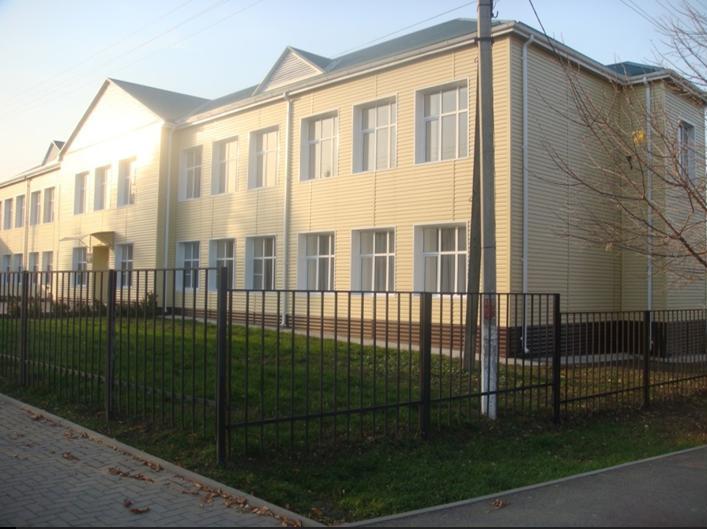 Телефоны:приемная: (886157)73337;директор: (886157)75020;факс: ((886157)73337;эл. почта: vslcdt@yandex.ruсайт: http://viselki.cdt.ru